RESUMEASHISH KUMAR+91 882700 6218Email Id: soniashishkumar164@gmail.comGitHub: https://github.com/SoniAshish11?tab=repositories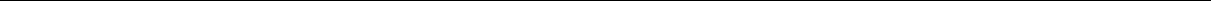 OBJECTIVETo work with an organization where can learn new skills and increase my ability for the organizational goals as well as myself.EDUCATIONAL QUALIFICATIONCompleted MCA (4th Sem.) from Vikram University, Ujjain (M.P.).Graduated B.Sc. (Computer Science) from Vikram University, Ujjain(M.P.).Passed out 12th with 68.40% from RBSE in 2018.Passed out 10th with Grade “A” from MPBSE in 2016.TECHNICAL SKILLSBetter knowledge of Computer.Programing: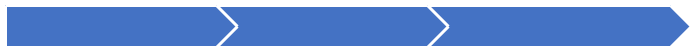 C++	OOPS Concepts	Basic of DSAFront-End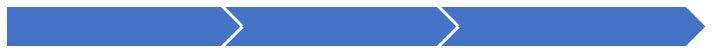 HTML/CSS	JavaScript	BootstrapBack-endMySQLAdditional Skills:Excel/Word/PowerPointKeen Interest in .NET(ASP/ADO).STRENGTH Quick learnerHard WorkingGoodCommunicationskillHonest andPunctualProjects:E-commerce website titled as “Musical Carvaan”: - This project based on real-world (Small Vendors Business of Musical Instruments) problem, the website helps to grow Customer-to-Vendors interaction. [Minor-Project]My Portfolio (parallax Scrolling).Website for Semester study (syllabus wise), titled as: “MCA-Diaries”E-commerce Website titled as “Sci-Instruments”: A Major project for 4th Semester of MCA, it helps to provide easeful services to laboratory instrument sellers as well as Schools/Colleges. {Instruments used for practical purpose.}PERSONAL DETAILSFather’s Name:   Sh. Rajendra Kumar Soni:   Sh. Rajendra Kumar SoniDate of Birth:22-03-2001Address:Borda, Makan N 461, Ward N 17, The.Bhanpura, Gram – Borda, Dist. Mandsaur.Date ………………………………(Ashish Kumar)